HISTÓRIA – A árvore que virou riqueza	O pau-brasil foi a primeira riqueza extraída do território brasileiro. Os primeiros europeus que desembarcaram no Brasil, há cerca de 500 anos, ficaram encantados com a exuberância das matas e com a riqueza da flora e da fauna tropicais. 	 Nas viagens de reconhecimento do território, a presença do pau-brasil ao longo do litoral em meio à imponente Mata Atlântica logo chamou a atenção desses europeus. Conhecido também como “pau-de-tinta”, o pau-brasil era muito valorizado na Europa porque era possível extrair um corante vermelho do seu tronco. Esse corante era utilizado principalmente para tingir tecidos muito apreciados pelos europeus, como o linho e a seda. Entre os Tupi, o pau-brasil era chamado de “ibirapitanga”, que significa “pau vermelho”: eles usavam a madeira para fazer arcos e a tinta para tingir penas. Onde o pau-brasil se concentrava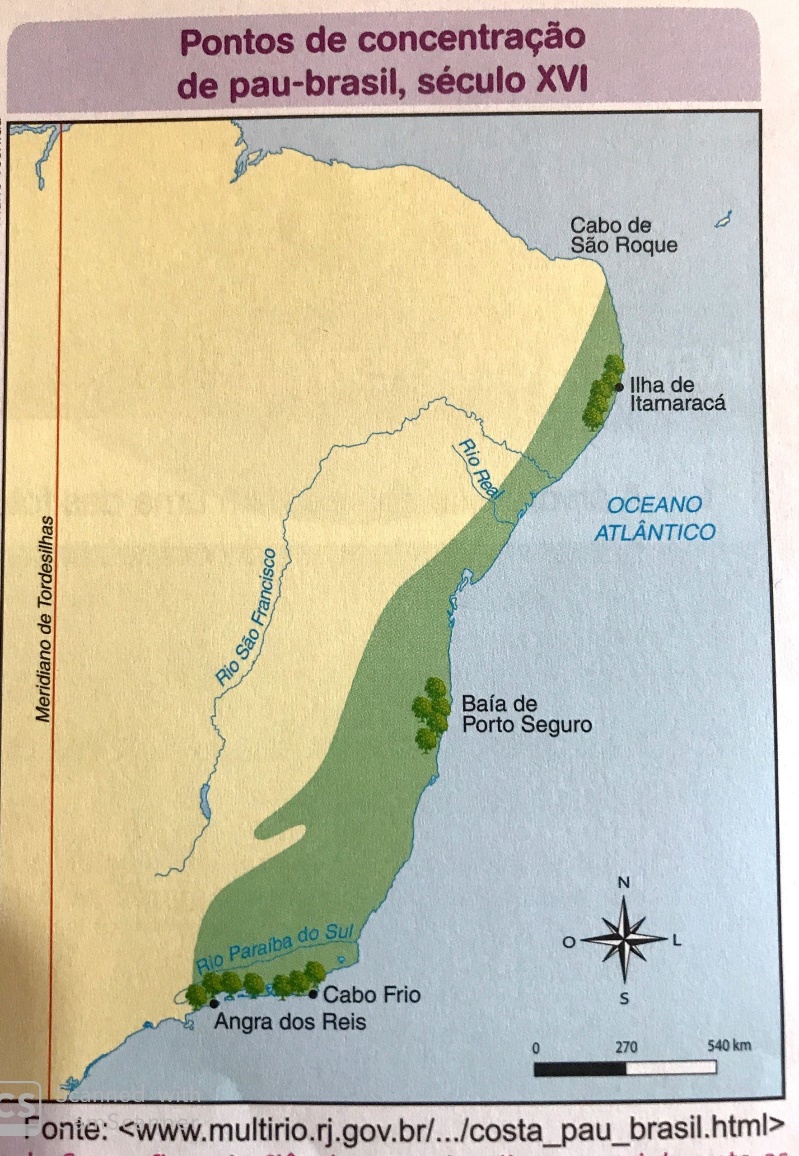 O pau-brasil é uma árvore frondosa, de tronco avermelhado que chega a atingir de 20 a 30 metros de altura. Na época da chegada dos europeus, crescia ao longo do litoral, entre o Rio Grande do Norte e o Rio de Janeiro. Havia três pontos da costa onde essas árvores se concentravam em maior número: • entre a atual cidade do Rio de Janeiro e a região de Cabo Frio;• no sul da Bahia, ao redor de Porto Seguro;• em Pernambuco, próximo da atual ilha de Itamaracá. Não demorou muito para a primeira riqueza do país chegar perto da extinção. A exploração aliada à ocupação do litoral colocou em risco a existência do Pau-Brasil.Qual foi a primeira riqueza extraída do território brasileiro? Preencha o quadro: O que chamou a atenção dos europeus nas viagens de reconhecimento de território?Por que o pau-brasil era muito valorizado na Europa?Na época da chegada dos europeus, onde o pau-brasil podia ser encontrado? IndígenasPortuguesesOutros nomes dados ao pau-brasilUtilização do pau-brasil 